SIMPLE PUMPKIN SOUP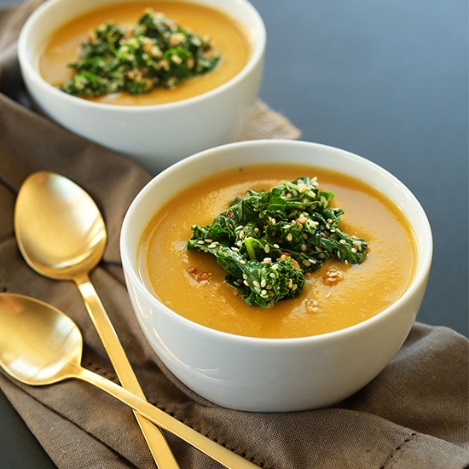 A simple, 7 ingredient pumpkin soup that's savory and made completely from scratch! Healthy, satisfying, and perfect for chillier weather.Author: Minimalist BakerIngredientsSOUP3 frozen Ziploc bags of pumpkin puree thawed in previous week in  16 onions diced30 cloves garlic, minced  30 cups vegetable broth—make from jar concentrate according to directions16 cups light coconut milk  2 cups maple syrup to tastesea salt, black pepper, cinnamon, nutmeg to tasteInstructionsTake out already prepared frozen pumpkin puree to thaw on Friday before Salad bar with soupMake Soup COLD before salad bar  (will need to split into 2 large pots dividing all ingredients)Make up Vegetable Broth and put in pots and add pumpkin puree plus coconut milk & Maple syrupChop onion and garlic and Sautee in olive oil and divide into both potsAdd remaining ingredients  Transfer soup mixture in batches to blender to puree the soup. Pour mixture back into pots. Store in fridge until Thursday morning then heat slowly starting first thing for salad bar